ПОЛОЖЕНИЕ О ПОРЯДКЕ ПРОВЕДЕНИЯ МЕРОПРИЯТИЙ ПО РОДИТЕЛЬСКОМУ КОНТРОЛЮ ЗА ОРГАНИЗАЦИЕЙ ГОРЯЧЕГО     ПИТАНИЯ     В     МБОУ СОШ   №189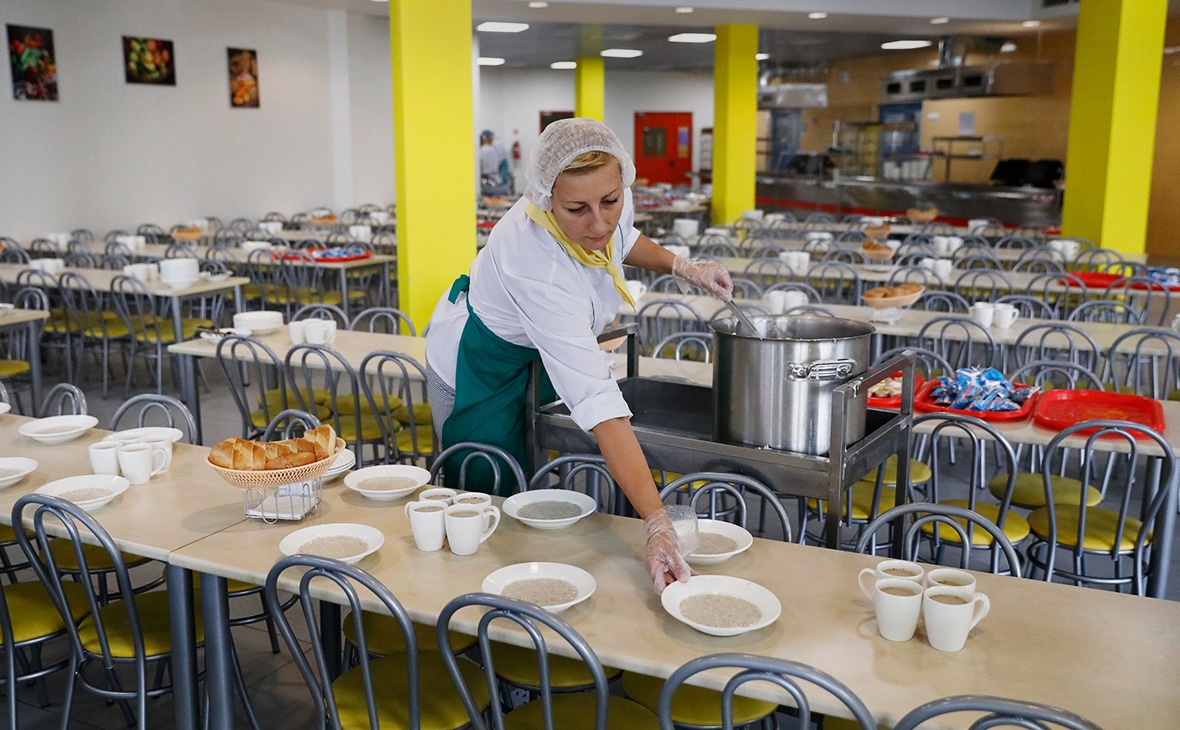 2020 г.ЦЕЛЬ:Создание психологически комфортных условий, способствующих укреплению здоровья, формированию навыков этикета питания.Основные задачи по организации питания:Создание благоприятных условий для организации рационального питания обучающихся, формирование правильного здорового рациона питания.Укрепление и модернизация материальной базы помещений пищеблока школы.Повышение культуры и этикета питания в общественном месте.Обеспечение санитарно-гигиенической безопасности питания.Проведение систематической разъяснительной работы среди родителей (законных представителей) и обучающихся о необходимости горячего питания и приготовленной еды на пароконвектомате.Организационно-аналитическая работа, информационное обеспечение Методическое обеспечениеОрганизация работы по улучшению материально-техническойбазы столовой, расширению сферы услуг для обучающихся и ихродителей4.Работа по воспитанию культуры питания, этикету поведения в общественном месте, пропаганде здорового образа жизни среди обучающихсяРабота по воспитанию культуры питания, пропаганде здоровогообраза жизни среди родителей обучающихсяОжидаемые результаты реализации ПрограммыПакет документов по организации школьного питания.Обеспечение детей и подростков питанием, соответствующим возрастным физиологическим потребностям в пищевых веществах и энергии, принципам рационального и сбалансированного питания.Обеспечение доступности школьного питания.Гарантированное качество и безопасность питания и пищевых продуктов, используемых в питании.Предупреждение (профилактика) среди детей и подростков инфекционных и неинфекционных заболеваний, связанных с фактором питания.6. Приведение	материально-технической	базы	школьной	столовойсоответствие с современными разработками и технологиями.Пропаганда принципов здорового и полноценного питания.Организация образовательно-разъяснительной работы по вопросам здорового питания.Совершенствование системы финансирования школьного питания; оптимизация затрат, включая бюджетные дотации.10.Улучшение здоровья школьников благодаря повышению качества школьного питания.СОГЛАСОВАНОПредседатель родительского комитетаПротокол №3 от 31.07.2020 г.ПРИНЯТОНа заседании Педагогического советаПротокол №12от 28.08.2020 г.УТВЕРЖДАЮДиректор школы__________ Е.В.ШаталовПриказ №113-ОД от 14 августа 2020 г.Основные мероприятияСрокиИсполнители1.Назначение ответственных задо 17. 08. 2020 г.Директор школы- Шаталов Е.В.организацию горячего питания.2.Проведение мониторинга по охватуЕжемесячноПредставительпитания обучающихся.родительскогокомитета Уткина А.В., заместитель директора по УВР – Мангирова М.В.3. Организационное совещание — порядокСентябрьЗаместитель директора по УВРприема обучающимися завтраков; оформлениеСенаторова Н.М., классные руководителильготного питания; график дежурств иобязанности дежурного учителя.4. Совещание при директоре школыНоябрьДиректор школы.«Организация питания обучающихся школы»Январьпо вопросам:Апрель- охват обучающихся горячим питаниемИюнь- соблюдение санитарно - гигиеническихтребований- профилактика инфекционныхзаболеваний.5. Организация работы школьнойВ течениеКомиссия по питаниюкомиссии по питанию (обучающиеся,годаСовет школыпедагоги, родители).6. Осуществление ежедневного контроляВ течениеБракеражная комиссияза работой столовой администрациейгодашколы, проведение целевых тематическихпроверок.7.Оформление стендов в столовой и классных уголках: «Информация поСентябрь-Повар школьной столовойКлассные руководителипитанию», «Поговорим о правильномдекабрьпитании»Основные мероприятияСрокиИсполнители1 . Организация консультаций дляВ течениеЗаместитель    классных руководителей 1-4, 5-11годаДиректора Хромов В.М., классныеклассов:руководителиэтикет поведения обучающихся во времяприема пищи, соблюдение санитарно-гигиенических требований;организация горячего питания - залогсохранения здоровья.2. Обобщение и распространениеВ течениеКомиссия по питаниюположительного опыта по вопросамгодаорганизации и развития школьногопитания, внедрению новых формобслуживания обучающихся3 Включение в программу «Риторика» специальных уроков, повышающих этикет поведения в общественном месте.В течениеУчителя русского языкагода 4.Продолжение выполнения школьной программы в начальных классах «Мы за правильное питание».В течениеУчителя начальных классовгодаОсновные мероприятияОсновные мероприятияСрокиИсполнители1.Эстетическое оформление столовойВ течениеКомбинат питания «Лесонал»года2.Разработка новых блюд и в течениеВ течениеПоваргода, их внедрение в систему школьногогода, их внедрение в систему школьногогодаКомиссия попитанияпитанияпитаниюОсновные мероприятияСрокиОтветственные1. Проведение классных часов по темам:Сентябрь «Режим дня и его значение».Октябрь«Культура приема пищи».«Острые кишечные заболевания и ихЯнварьКлассныепрофилактика».Февральруководители, медицинские работники школы«Чтоб здоровым стать ты мог, пей скорейМартфруктовый сок»Апрель«Что мы едим»«Вредные продукты».2. Конкурс газет среди обучающихся 1-4 классовНоябрьКлассные«О вкусной и здоровой пище»руководители3. Анкетирование обучающихся:Классные Школьное питание: качество идекабрьруководители,разнообразие обедовапрель4 . Конкурс фотографий, рисунков, рецептовапрельКлассные«Любимое блюдо нашей семьи»руководители(1-8 классы)Балачевская И.В.- учитель ИЗО5. Воспитание культуры питания иВ течениеУчителя-здорового образа жизни средствамигодапредметники,учебных предметов: окружающий мир,классныебиология, химия, ОБЖ, технология,руководители,физическая культура, русский язык,Немецкий язык. (1-9 классы)6. Анкетирование родителей «ВашиМайСовет школыпредложения по развитию школьногопитания»Основные мероприятияСрокиИсполнители1 . Проведение родительских собраний поСентябрьКлассныетемам:ОктябрьРуководителиДиректор школы- Совместная работа семьи и школы поМайформированию здорового образа жизнидома. Питание обучающихся.- Профилактика желудочно-кишечныхзаболеваний, инфекционных, простудныхзаболеваний.- Итоги медицинских осмотров обучающихся2. Родительский лекторий «ЗдоровьеФевраль Директор школывашей семьи»3. Встреча врача с родителямиОктябрьКлассные- «Личная гигиена ребенка»руководители5. Анкетирование родителей «Вашисентябрь,Классныепредложения на новый учебный год подекабрь,руководители ,развитию школьного питания»март, апрель